ДЕНЬ РОЖДЕНИЯ МИШУТКИ
(развлечение с элементами театрализации)Атрибуты и оборудование: музыкально-шумовые инструменты; декорации для оформления помещения под лесную поляну; стол, стулья, самовар, чайные чашки по количеству присутствующих гостей; чай, мед, сладкая сдобная выпечка для угощения, пироги с разной начинкой; фотоаппарат для сюрпризного момента, шапочки лисы, зайца, енота и крота, костюм для медведя, игрушка кукольного театра ворона, носовые платочки по количеству именинников, корзина свежей моркови.В группу «залетает» ворона и сообщает новость: у ее общего с детьми друга – медведя – намечается юбилей. От его имени она приглашает ребят на торжество, сообщает время и место его проведения,  после чего прощается и «улетает».  Воспитатель вспоминает, что в группе имеются именинники, чьи дни рождения приходятся на это время, и предлагает остальным детям подготовить подарки для них и медведя. Втайне от именинников готовятся сюрпризные и самодеятельные номера: разучиваются танцы, стихи, песни, изготавливаются поздравительные открытки или другие сувениры. И вот в назначенный день дети отправляются в гости. Они поздравляют юбиляра и своих товарищей со значимым в их жизни днем, после чего угощаются дарами леса: ароматным мятным чаем, душистым медом с блинами, засахаренной клюквой, ежевичным вареньем и другими вкусностями, а также развлекаются и играют в разные игры.Так как требуется некоторая подготовка к мероприятию (выпечка сдобы, организация чаепития, изготовление шапочек зверей для выступающих и т. п.), к его организации привлекаются  родители. 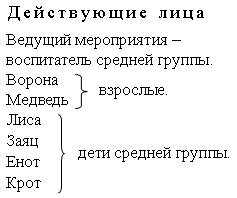 Ход мероприятияДети находятся в своей группе, в игровой комнате. Неожиданно раздается стук в дверь. Воспитатель приоткрывает ее. В образовавшейся щели дверного проема показывается голова вороны (игрушка кукольного театра, надетая на руку другого воспитателя). Она с любопытством осматривается и только после этого излагает цель своего визита.Ворона (здороваясь). Пррриветик!Дети. Привет.Ворона. Это сад …  (называет название и номер детского сада)?Дети. Да.Ворона. Кар-кар, хорррошо. Сррредняя гррруппа … (произносит название группы)?Дети. Да.Ворона (откашлявшись и прочистив свое горло, тараторит). Ага. Ясно… Кх-кх…Кар-кар-кар, кар-кар-кар,			Волк, лисица, заяц, крот,Кум мой нынче юбиляр!				Приглашен еще енот.Созывает он гостей,				Обещал приехать слон,Вот уж будет новостей:				Лучший друг медведя он.Ну, я дальше полечу,Всех в лесу оповещу.Поспешите, поспешите,Все на праздник приходите.Кар-кар-кар, прощаюсь я,До свидания, друзья.Дети прощаются с вороной.Ведущий. Вы слыхали? Нас позвали! Интересно посмотреть, как там празднует медведь. Да¸ кстати, ребятки, у некоторых детей в нашей группе тоже юбилей: в этом месяце исполнилось по пять лет. Давайте подумаем с вами, какие подарки можно приготовить для именинников.Дети совещаются и предлагают свои варианты. Кто-то хочет подарить свое стихотворение, кто-то рисунок, песню, танец, открытку, другой свои пожелания и поделку и т. п. Воспитатель составляет концертную программу, записывает имена выступающих с поздравлениями и объясняет детям, что подготовить свои поздравления и подарки для своих товарищей они могут дома, чтобы получился настоящий сюрприз для именинников, а вот для медведя они приготовят общий подарок: подарят ему веселую песенку в сопровождении музыкальных инструментов.•  Песня-игра Е. Д. Макшанцевой  «День рождения».Дети находятся в музыкальном зале (либо в театральной комнате), оформленном под лесную поляну, на которой стоит накрытый к празднику стол с самоваром, расставленными чашками по количеству гостей. Медведь.		  Добрый день, мои друзья,Видеть рад в лесу вас я.Воспитатель. 	 С юбилеем поздравляем,Счастья, радости желаем!И в подарок от душиПесню дарят малыши. Дети образуют вокруг медведя хоровод и с движениями поют песню Е. Д. Макшанцевой «День рождения».Весело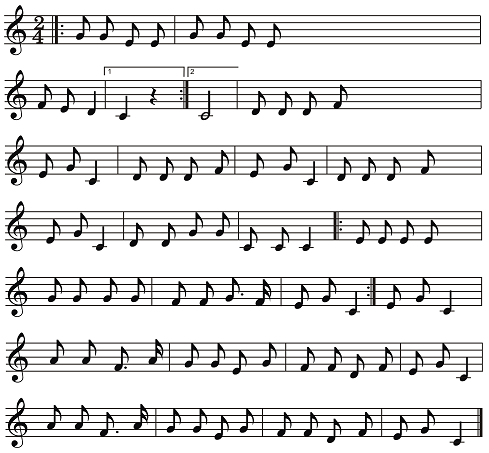 У Мишутки, у Мишутки день рождения.Приготовили Мишутке угощение:Мармелад и шоколад, вафли, торт и лимонад,И орехов, и конфет.Будь здоровым много лет! Мы с Мишуткой, мы с МишуткойБудем польку танцевать,А ребята нам с МишуткойБудут хлопать, подпевать.Очень весело сегодняДень рождения встречать,Очень весело сегодняНам с Мишуткой танцевать! По желанию дети по очереди танцуют с медведем польку, остальные хлопают в ладоши.Медведь (растроганно). Ох, спасибо, вам, ребята, Что пришли на праздник мой. Хорошо, что я родился В мае месяце весной.Воспитатель. Знаешь, Мишенька, а ведь в нашей группе есть дети, которые тоже, как и ты, в мае справляют свой день рождения (перечисляет).Медведь. Да ну?! Так, так, так, дайте-ка на них  взглянуть.Дети подходят к Медведю. Тот их обнимает и протягивает воспитателю фотоаппарат с просьбой сфотографировать его с детьми на память, после чего раздает каждому имениннику моментальное фото. В это время появляются другие гости: Лиса, Ворона, Заяц, Енот, Крот. Они поздравляют Медведя и детей-имениннников и преподносят им свои подарки.Лиса – каждому по вышитому платочку, приглашая детей на «Пляску с платочками».  Заяц – по морковке и предлагает всем поиграть в игру «Замиралки»: под плясовую мелодию дети выполняют произвольные движения. Музыка резко обрывается. Игроки должны тут же «замереть» и не шевелиться. Тот, кто шевельнется, выбывает из игры. Игра повторяется, пока не останется один игрок – победитель. Ему вручается приз.Енот дарит юбилярам свою песню «Улыбка» (сл. М. Пляцковского, муз. В. Шаинского). Дети отгадывают, из какого мультипликационного фильма эта песня, и подпевают Еноту. Крот и Ворона преподносят именинникам пироги с разной начинкой и веселой песней «К нам гости пришли» (сл. М. Ивенсен, муз. Ан. Александрова), приглашают всех к столу на чаепитие. Дети подпевают им, аккомпанируют на музыкально-шумовых инструментах. К НАМ ГОСТИ ПРИШЛИСлова М. Ивенсен			      Музыка Ан. Александрова Умеренно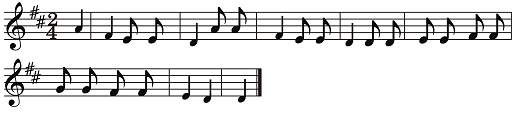 Крот и Ворона (вместе).К нам гости пришли,			С малинкой пирогДорогие пришли,			И с капустой пирог,Мы не зря кисель варили,			А который без начинки –Пироги пекли.			Самый вкусный пирог.А сейчас вдвоемМы для вас споем.Вы похлопайте в ладоши –Мы плясать пойдем.Крот (притопывая).Ты топни ногойДа притопни другой…Ворона (кружась вокруг Крота).Я волчком кружиться стану,А ты так постой.Медведь усаживает гостей за стол и угощает. Затем праздник продолжается. Именинники продолжают принимать поздравления в виде стихов, песен, поделок и т. п. от своих товарищей. В заключение праздника Медведь устраивает лесную дискотеку. Дети прощаются с ним, благодарят зверей за гостеприимство и возвращаются в свою группу. Примечание. После праздника дети делятся впечатлениями и получают задание нарисовать дома то, что им больше всего запомнилось в гостях. Из рисунков и фотографий устраивается импровизированная выставка, которая с краткими письменными комментариями размещается в фойе детского сада.